Term 5 Challenge – Throw Clap CatchThis is a test of rhythm, speed, concentration and coordination in a set time.The challenge will be differentiated between Key stages by a varied amount of time to perform the challenge in.  EYFS – 20 seconds Key stage 1 – 30 seconds Key stage 2 – 45 seconds. Throw Clap Catch – Children will throw either a beanbag or tennis ball into the air and clap before catching it again. They must complete 1 clap before catching the ball or beanbag again. Children will score 1 point for every time they catch it after a clap, if the beanbag/ball is dropped that point is not counted and the next successful catch will continue the score. EYFS and KS1 – Children may use a beanbag for this challenge and complete 1 clap between each throw and clapKS2 – Children will use a tennis ball for this challenge and complete 1 clap between each throw and catch. 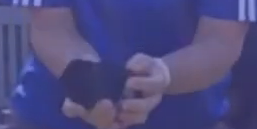 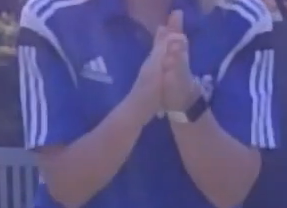 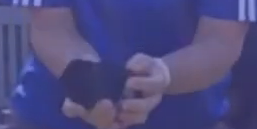 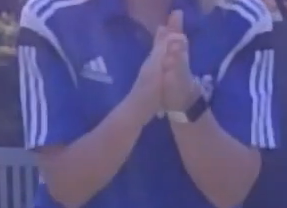 	THROW			CLAP				CATCH	Rules:The participant must complete as many throw clap catches as possible in the time limit.Each time the beanbag/ball is caught after a clap counts as 1 point. If the beanbag/ball is dropped that point is not counted. Children will continue scoring from the next throw clap catchTips:Two judges are recommended one for timing and one for counting. If not enough stop watches then class teacher can time for everyone at once. Keep the counter consistent so this remains a fair test.Ensure participants in a good space to avoid being hit by any balls.During the session try not to have everyone waiting around for their turn.Encourage children to practice on their own to attempt to improve their score. Repeat the personal challenge at the end of term and record the results to see if there has been an increase in their score. Good Luck Everyone!